     MIĘDZYSZKOLNY OŚRODEK SPORTOWY KRAKÓW-WSCHÓD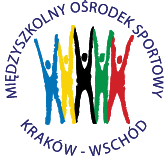 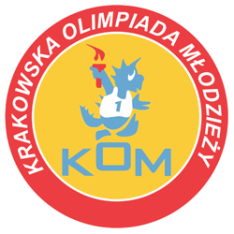 Adres: Centrum Rozwoju Com Com Zoneul. Ptaszyckiego 6 – P 09,  31 – 979 Krakówtel/fax: 12 685 58 25,   email:  biuro@kom.krakow.plwww.kom.krakow.plKraków, 14.02.2019r.KRAKOWSKA OLIMPIADA MŁODZIEŻY 2018/19 – Igrzyska Młodzieży SzkolnejSNOWBOARD /6.02.2019r./ - KLASYFIKACJA CHŁOPCÓW.Wyniki - CHŁOPCY – SNOWBOARD - IMS - Siepraw 6.02.2019Wyniki - CHŁOPCY – SNOWBOARD - IMS - Siepraw 6.02.2019Wyniki - CHŁOPCY – SNOWBOARD - IMS - Siepraw 6.02.2019Wyniki - CHŁOPCY – SNOWBOARD - IMS - Siepraw 6.02.2019Wyniki - CHŁOPCY – SNOWBOARD - IMS - Siepraw 6.02.2019MiejsceNazwisko i imięSzkołaRocznikCzas przejazdu1Badura MateuszSP Pijarzy200330,0422Stanisz MarcelSG 731,2863Handziuk KsaweryGM 2 200331,7544Zając JakubSP Pijarzy200432,0085Tyka KacperGM 1200332,3376Kaczmarczyk JakubPSP 2200432,4157Figut MichałG732,8538Piecuch JanSP 33200333,2209Olesiński SzymonSP 144200333,33910Anczkiewicz MateuszGM 1200333,56111Włochyński StanisławGM 20200333,64712Karcz TomaszGM 20200333,93013Rewilak PawełMolla200434,45214Dulewicz AntoniSP Pijarzy200335,03415Szczepaniak PiotrGM 2200335,33316Szastak BłażejSG 735,39317Pawelec StanisławMolla200535,85618Rybak Michał Molla200436,19719Postrożny SzymonGM 1200336,29720Żyborski AdamSG 736,67421Własiuk BohdanG737,26222Węgrzyn AdamPSP 2200437,74023Sonik MaksG738,06724Zych JakubGM 20200338,94825Płomiński BartoszGortat200339,17426Tokarz MikołajPSP 2200439,57027Wysocki JakubSP 85200442,37028Zgarda PrzemysławSP 144200342,46629Latoń JakubSP 85200450,00029Lusina WiktorSP 85200550,000